Séminaire de Giusto Traina  Géopolitique et géographie religieuse dans l'Orient méditerranéenJeudi 18 décembre 2014Clifford Ando, (Chicago) : City, village and sacrifice: the political economy of religion in the early Roman empireMaison de la Recherche, Salle D32328 rue Serpente, 75006 Paris18h-20h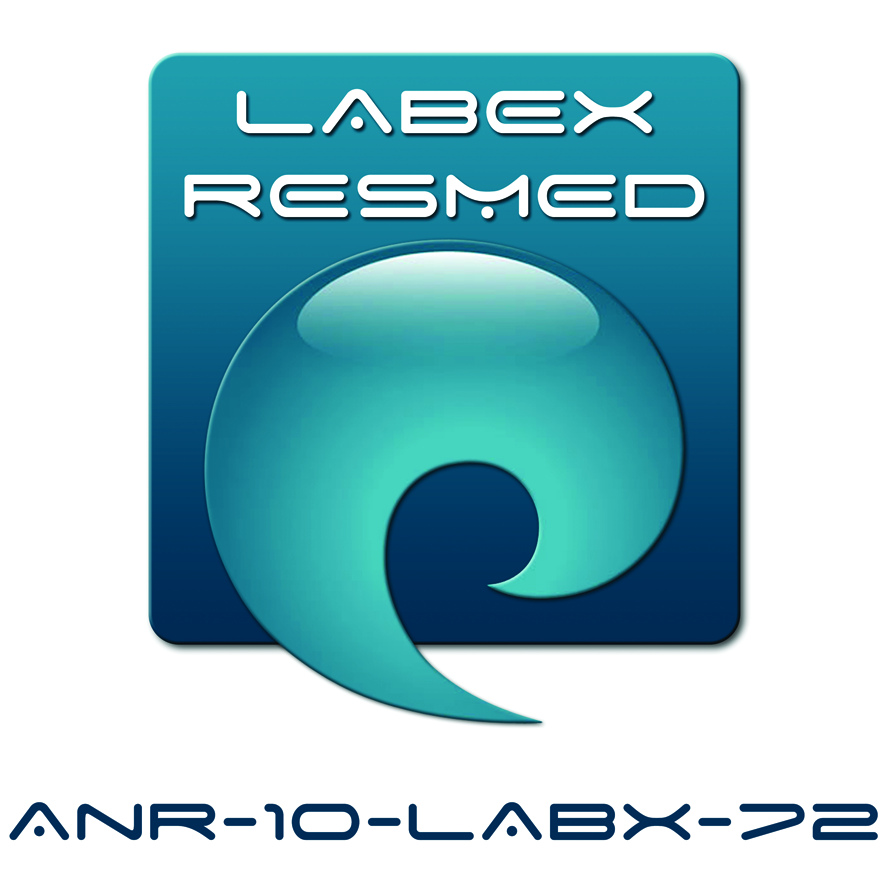 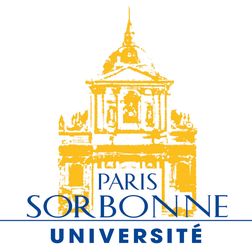 Laboratoire d’excellence« Religions et Sociétés dans le Monde Méditerranéen »  (RESMED)Université Paris SorbonneUFR d’HistoireSéminaire doctoral etMaster de recherche en HistoireÉcole doctorale 1 (Mondes anciens et médiévaux)